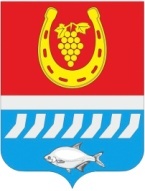 администрациЯ Цимлянского районаПОСТАНОВЛЕНИЕ__.04.2024                                              № ___                                         г. ЦимлянскО внесении изменений в постановление Администрации Цимлянского района от 12.05.2023 №338 «Об утверждении административного регламента предоставления Администрацией Цимлянского района муниципальной услуги «Выдача разрешений на выполнение авиационных работ, парашютных прыжков, демонстрационных полетов воздушных судов, полетов беспилотных воздушных судов (за исключением полетов беспилотных воздушных судов с максимальной взлетной массой менее 0,25 кг), подъема привязных аэростатов над населенными пунктами, а так же посадка (взлет) на расположенные в границах населенных пунктах площадки, сведения о которых не опубликованы в документах аэронавигационной информации, на территории муниципального образования «Цимлянский район»В связи с кадровыми изменениями, Администрация Цимлянского района  ПОСТАНОВЛЯЕТ:1. Внести в постановление  Администрации Цимлянского района от 12.05.2023 №338 «Выдача разрешений на выполнение авиационных работ, парашютных прыжков, демонстрационных полетов воздушных судов, полетов беспилотных воздушных судов (за исключением полетов беспилотных воздушных судов с максимальной взлетной массой менее 0,25 кг), подъема привязных аэростатов над населенными пунктами, а так же посадка (взлет) на расположенные в границах населенных пунктах площадки, сведения о которых не опубликованы в документах аэронавигационной информации, на территории муниципального образования «Цимлянский район» следующие изменения:1.1. Вывести из состава комиссии Менгеля Сергея Васильевича – заместителя главы Администрации Цимлянского района по строительству, ЖКХ и архитектуре, председателя комиссии. 1.2. Вывести из состава комиссии Сагирову Ксению Славиковну – главного специалиста - архитектора отдела архитектуры и градостроительства Администрации Цимлянского района, члена комиссии.1.3. Ввести в состав комиссии Чепура Руслана Сергеевича - заместителя главы Администрации Цимлянского района по строительству, ЖКХ и архитектуре, председателем комиссии.2. Контроль за выполнением постановления возложить на заместителя главы Администрации Цимлянского района по строительству, ЖКХ и архитектуре Чепура Р.С.Глава Администрации Цимлянского района					      	                 Е.Н. НочевкинаПостановление вносит отдел архитектуры и градостроительства Администрации Цимлянского  района